تحلیلگر رنگ CA-410 (جانشین CA-310)، با اندازه گیری با دقت بالاتر، برای اندازه گیری و آزمایش نمایشگرهای همیشه در حال تکامل امروزی طراحی شده است. CA-410 با مجهز شدن به سنسورها و مدارهای جدید، این توانایی را به کاربران ارائه می دهد رنگی بودن و ویژگی های گامای نمایشگرهای محدوده دینامیکی بالا (HDR) را در محدوده روشنایی 0.001 تا 5000 سی دی بر متر مربع به دقت اندازه گیری و تنظیم کنند  با فیلتر بهبودیافته XYZ که دقیقاً با عملکردهای تطبیق رنگ CIE 1931 مطابقت دارد و منبع نور کالیبراسیون جدید که OLED با گستره وسیع شبیه‌سازی می‌کند، کاربر می‌تواند تعادل رنگ سفید و رنگی بودن نمایشگرهای با وسعت رنگی را با دقت بیشتری اندازه‌گیری و تنظیم کند.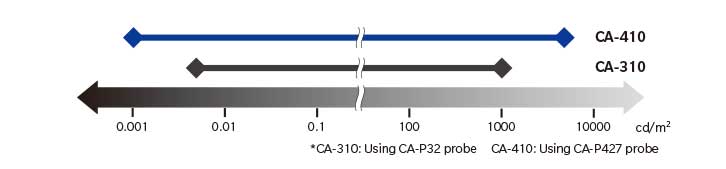 